              УТВЕРЖДАЮПредседатель комитета по образованию города Барнаула                                                                                                                                                                                Н.В. Полосина                                                                                                                                                                    12.02.2019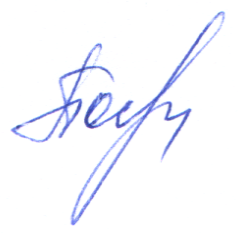 ПЛАНпо устранению недостатков, выявленных в ходе независимой оценки качества условий оказания услугМуниципального бюджетного дошкольного образовательного учрежденияцентр развития ребенка- «Детский сад №105»на 2019 годНедостатки, выявленные в ходе независимой оценки качества условий оказания услуг организациейНаименование мероприятия по устранению недостатков, выявленных в ходе независимой оценки качества условий оказания услуг организациейПлановый срок реализации мероприятияОтветственныйисполнитель(с указанием фамилии, имени, отчества и должности)Недостатки, выявленные в ходе независимой оценки качества условий оказания услуг организациейНаименование мероприятия по устранению недостатков, выявленных в ходе независимой оценки качества условий оказания услуг организациейПлановый срок реализации мероприятияОтветственныйисполнитель(с указанием фамилии, имени, отчества и должности)I. Открытость и доступность информации об организацииI. Открытость и доступность информации об организацииI. Открытость и доступность информации об организацииI. Открытость и доступность информации об организацииНа сайте образовательной организации  разместить  сведения о преподаваемых педагогическим работником организации дисциплинах.На сайте МБДОУ разместить сведения о преподаваемых педагогическими работниками дисциплинах.мартВоротникова Е.Н., старший воспитательНа сайте образовательной  организации   не обеспечена работа раздела  официального сайта «Часто задаваемые вопросы».На сайте МБДОУ обеспечить работу раздела «Часто задаваемые вопросы».Разместить обращение к родителям на информационных стендах о наличии на сайте ДОУ раздела «Часто задаваемые вопросы».мартВоротникова Е.Н., старший воспитательНа сайте образовательной организации  не обеспечена техническая возможность выражения получателем услуг мнения о качестве условий оказания услуг организацией социальной сферы (наличие анкеты для опроса граждан или гиперссылки на нее).Разместить на сайте МБДОУ анкеты для опроса граждан или гиперссылки на нее.мартВоротникова Е.Н., старший воспитательII. Комфортность условий предоставления услугII. Комфортность условий предоставления услугII. Комфортность условий предоставления услугII. Комфортность условий предоставления услугНедостаточная высокая доля получателей услуг удовлетворенных комфортностью предоставления услуг организации социальной сферы.Устранение негативных замечаний, выявленных в ходе выражения родителями обучающихся мнения о комфортности предоставления услуг.августРягузова О.Е., заведующийIII. Доступность услуг для инвалидовIII. Доступность услуг для инвалидовIII. Доступность услуг для инвалидовIII. Доступность услуг для инвалидовIV. Доброжелательность, вежливость работников организацииIV. Доброжелательность, вежливость работников организацииIV. Доброжелательность, вежливость работников организацииIV. Доброжелательность, вежливость работников организацииНе достаточно высокая доля получателей услуг, удовлетворенных доброжелательностью, вежливостью работников организации, обеспечивающих первичный контакт и информирование получателя услуги при непосредственном обращении в организацию.Проведение тренинга «В детский сад-с хорошим настроением», направленного на поддержание на высоком уровне доброжелательности и вежливости работников, обеспечивающих первичный контакт с потребителями услуг в рамках Общего собрания трудового коллектива.сентябрьСкибневская Н.В., педагог-психологНе достаточно высокая доля получателей услуг, удовлетворенных доброжелательностью, вежливостью работников организации, обеспечивающих непосредственное оказание услуги при обращении в организацию.Проведение консультации «Правила этикета и психология общения», направленной на поддержание на высоком уровне доброжелательность и вежливость работников, обеспечивающих непосредственное оказание услуги с потребителями услуг.августВоротникова Е.Н., старший воспитательНе достаточно высокая доля получателей услуг, удовлетворенных доброжелательностью, вежливостью работников организации при использовании дистанционных форм взаимодействия.Проведение индивидуальных консультаций: «Личностно-ориентированный подход к обучению и воспитанию», «Детский сад без конфликтов» с педагогами, направленные на поддержание на высоком уровне доброжелательности и вежливости работников, обеспечивающих контакт с потребителями услуг при использовании дистанционных форм взаимодействияоктябрьВоротникова Е.Н., старший воспитательV. Удовлетворенность условиями оказания услугV. Удовлетворенность условиями оказания услугV. Удовлетворенность условиями оказания услугV. Удовлетворенность условиями оказания услугНе достаточно высокая доля получателей услуг, которые готовы рекомендовать организацию родственникам и знакомым (могли бы ее рекомендовать, если бы была возможность выбора организации).Разработка и оформление буклетов и листовок о деятельности МБДОУ, поддерживающих имидж организации.Представление актуальной информации на официальном сайте.сентябрьРягузова О.Е., заведующийНе достаточно высокая доля получателей услуг, удовлетворенных организационными условиями предоставления услуг (в % от общего числа опрошенных получателей услуг).Устранение негативных замечаний, выявленных в ходе опроса родителей воспитанников об организационных условиях предоставления услуг.августРягузова О.Е., заведующийНе достаточно высокая доля получателей услуг, удовлетворенных в целом условиями оказания услуг в организации.Устранение негативных замечаний, выявленных в ходе опросов родителей воспитанников.сентябрьРягузова О.Е., заведующий